Clinical Research Coordinator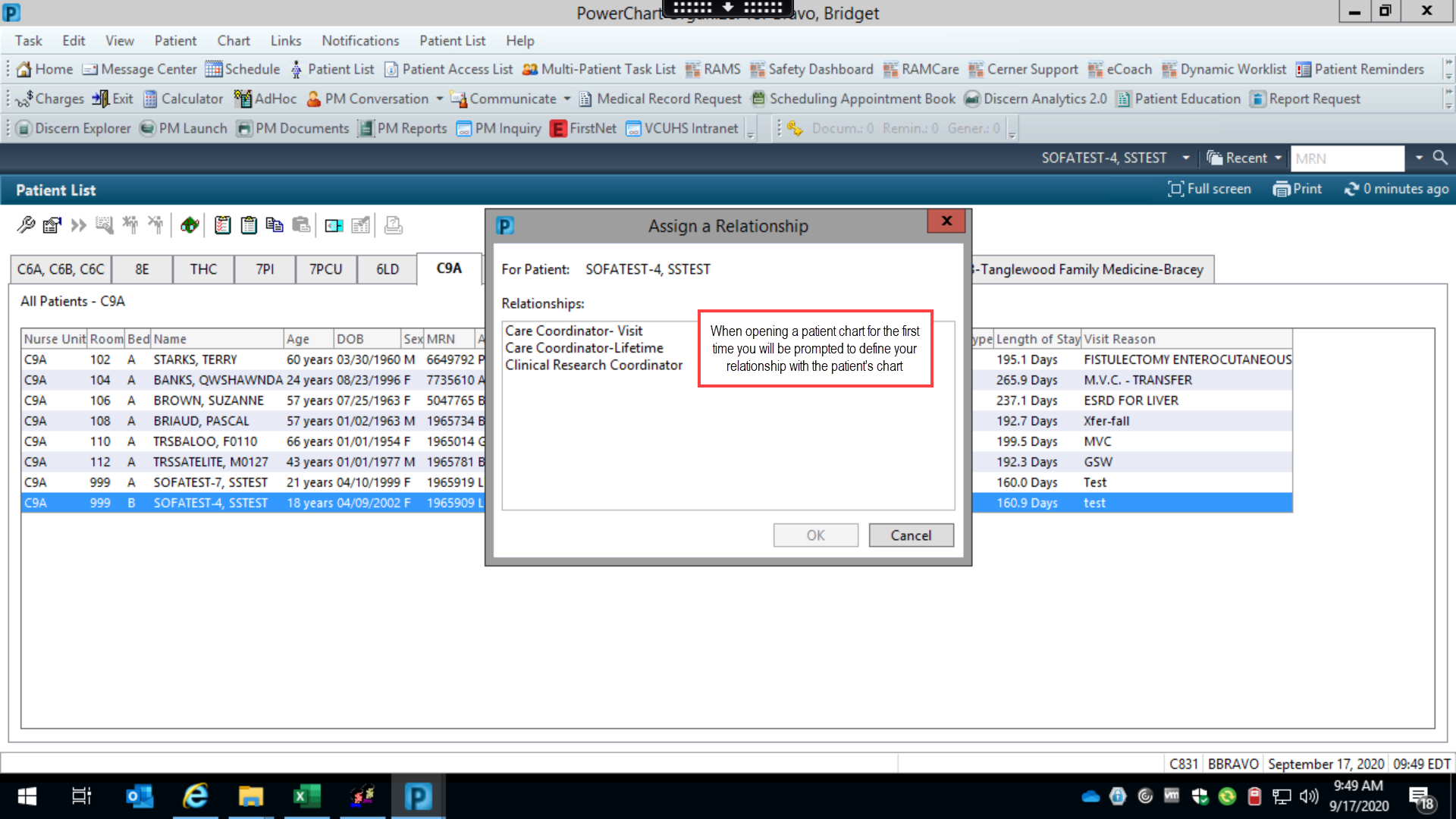 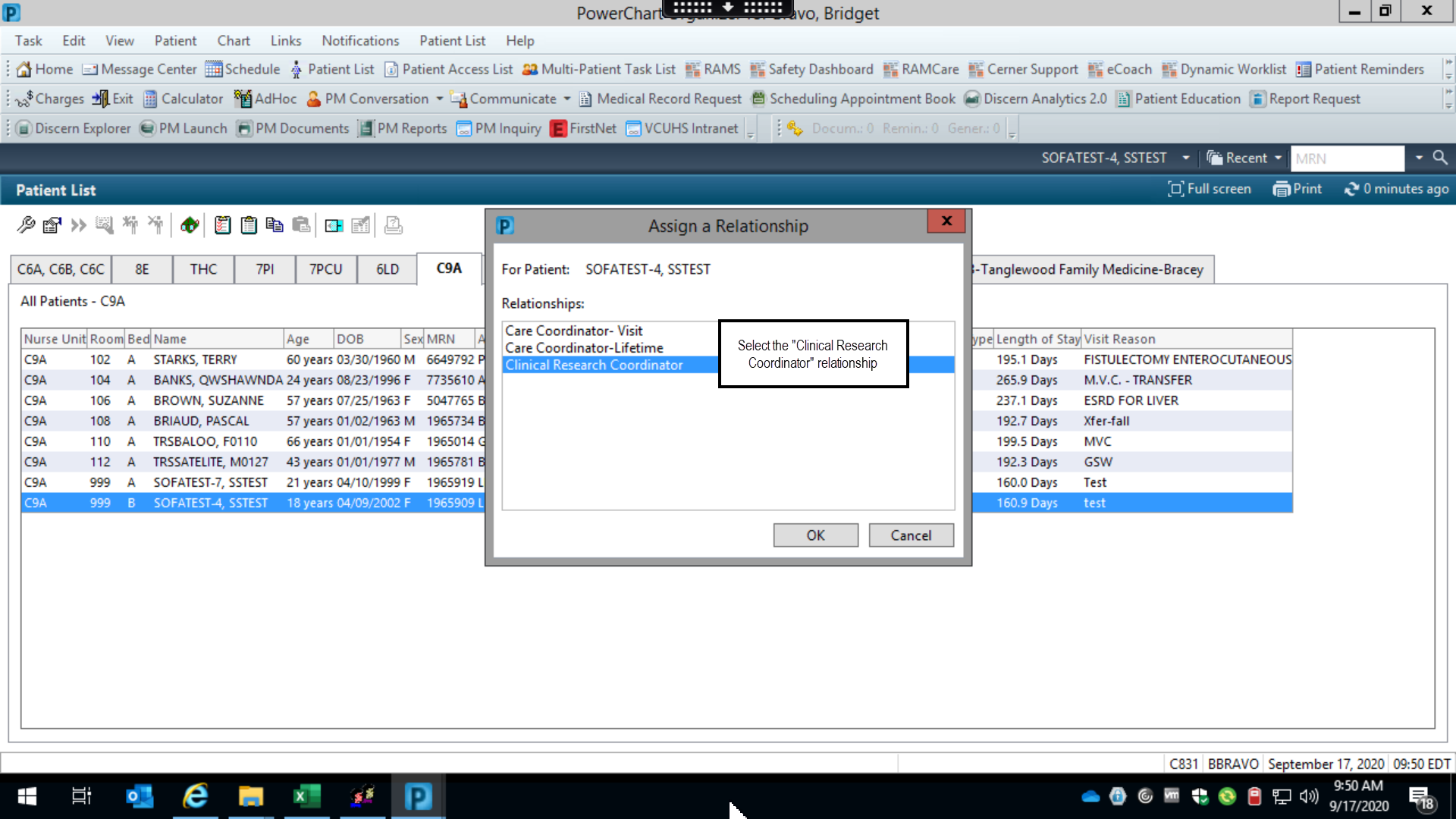 